Instituto Electoral del Estado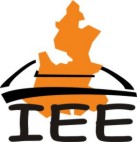 Partido Político: Partido Revolucionario InstitucionalPeriodo que se informa: Anual 2013No. de la auditoríaTipo de proceso (en su caso)Número de expedienteFecha de inicioFecha de conclusiónConcepto a auditarRubros auditadosPeriodo auditadoMonto auditadoNúmero de obras y/o acciones auditadasNúmero de observacionesResultados de la auditoríaNo aplicaNo aplicaUF/ANUAL-007/1319 de abril de 201309 de agosto de 2017Ingresos y egresosActividades Ordinarias Permanentes Del 01 de enero al 31 de diciembre de 2013$16´386,489.12No aplica9Multas por $306,900.00, $36,828.00 y $205,009.20No aplicaProcedimiento Administrativo Sancionador OficiosoPO-UF-006/201518 de mayo de 201520 de octubre de 2015Activo fijoActividades Ordinarias PermanentesDel 01 de enero al 31 de diciembre de 2013No determinadoNo aplica2Se declara Infundado